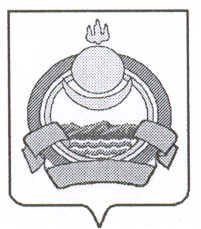 Республика БурятияЗаиграевский районМуниципальное образование городского поселения«ПОСЕЛОК  ОНОХОЙ»ул. Гагарина  д.11  п.Онохой      671300      тел. 56-2-59        56-3-03,adm-onohoy@mail.ruСПРАВКАОб официальном обнародовании  муниципального правового акта муниципального образования городского поселения «Поселок Онохой»п.Онохой                                                                             от  «27» июня  2017 г.Муниципальный правовой акт о внесении изменений и дополнений  в Устав муниципального образования городского поселения «Поселок Онохой», принятый Советом депутатов 29 мая 2017 года №72 прошел государственную регистрацию в органах юстиции 16 июня 2017г. за              № R0045061032017002. Глава МО ГП «Поселок Онохой»                                                  Е.А. Сорокин